PROGRAMMING INSTRUCTIONS APPEAR IN BLUE.Thank you for participating in the NIOSH Health and Safety Practices Survey of Healthcare Workers.  Your answers have been submitted. Are you currently a dentist or other dental professional?YesNoIf Respondent marked ‘yes’ or  is from the ADA, ADAA or ADHA  skip Questions 13, 18, 19, 20, 22, 27, 28, 29, 30, 31, 32, 33, 34, 35, 36 If respondent marked ‘no’ skip Questions 14, 15, 23, 24During your career (including residency, fellowship training, etc.), how long have you been personally administering anesthetic gases to patients? Please do not include instances where you supervise others who administer anesthetic gases.Note: Anesthetic gases include Desflurane, Sevoflurane, Halothane, Nitrous Oxide, Enflurane and Isoflurane.  Less than one year1-5 years6-10 years11-20 yearsMore than 20 yearsWhen was the last time you received training on the safe handling of anesthetic gases?Within the past 12 monthsMore than 12 months agoI never received training  If you work for more than one employer, the following questions apply to your primary    employer, i.e., the one for which you typically work the most hours.  If you are self-                                                  employed, consider yourself the employer. If you work for more than one employer, the following questions apply to your primary    employer, i.e., the one for which you typically work the most hours.  If you are self-                                                  employed, consider yourself the employer. If you work for more than one employer, the following questions apply to your primary    employer, i.e., the one for which you typically work the most hours.  If you are self-                                                  employed, consider yourself the employer. If you work for more than one employer, the following questions apply to your primary    employer, i.e., the one for which you typically work the most hours.  If you are self-                                                  employed, consider yourself the employer.Does your primary employer have standard procedures to minimize worker exposure during administration of anesthetic gases?YesNoI don’t knowDuring the past 7 calendar days, which of the following anesthetic gases did you personally administer to patients? Please  all that apply.display a calendar highlighting the past 7 calendar days.  applies to all questions with ‘in the past 7 calendar day’ 
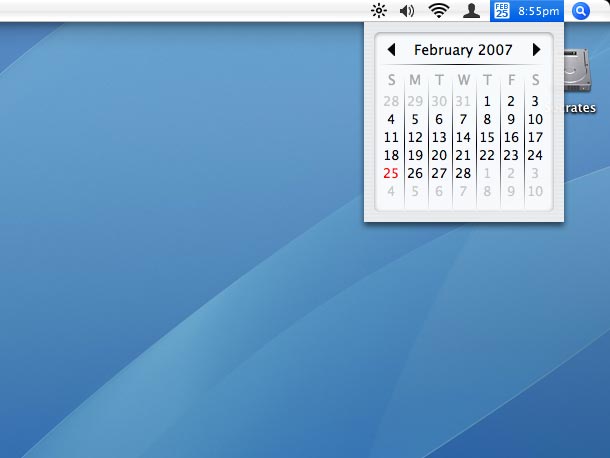 DesfluraneSevoflurane HalothaneNitrous oxideEnfluraneIsofluraneIf only one checked, Go to Question 9 DesfluraneSevoflurane HalothaneNitrous oxideEnfluraneIsofluraneIf only one checked, Go to Question 9 DesfluraneSevoflurane HalothaneNitrous oxideEnfluraneIsofluraneIf only one checked, Go to Question 9 DesfluraneSevoflurane HalothaneNitrous oxideEnfluraneIsofluraneIf only one checked, Go to Question 9 Of these gases you checked above, please indicate the one you most often administered.list the anesthetic gases checked in Question 5 (use radio buttons) list the anesthetic gases checked in Question 5 (use radio buttons) list the anesthetic gases checked in Question 5 (use radio buttons) list the anesthetic gases checked in Question 5 (use radio buttons) if respondent marked nitrous oxide in question 5 and at least one other anesthetic gas, go to question 7.  otherwise, go to question 9.if respondent marked nitrous oxide in question 5 and at least one other anesthetic gas, go to question 7.  otherwise, go to question 9.if respondent marked nitrous oxide in question 5 and at least one other anesthetic gas, go to question 7.  otherwise, go to question 9.if respondent marked nitrous oxide in question 5 and at least one other anesthetic gas, go to question 7.  otherwise, go to question 9.if respondent marked nitrous oxide in question 5 and at least one other anesthetic gas, go to question 7.  otherwise, go to question 9.if respondent marked nitrous oxide in question 5 and at least one other anesthetic gas, go to question 7.  otherwise, go to question 9.if respondent marked nitrous oxide in question 5 and at least one other anesthetic gas, go to question 7.  otherwise, go to question 9.if respondent marked nitrous oxide in question 5 and at least one other anesthetic gas, go to question 7.  otherwise, go to question 9.if respondent marked nitrous oxide in question 5 and at least one other anesthetic gas, go to question 7.  otherwise, go to question 9.During the past 7 calendar days, did you simultaneously administer nitrous oxide with any of the following anesthetic gases? Please  all that apply.(list all anesthetic gases checked in Question 5, except nitrous oxide)Yes {ANESTHETIC GAS  1 FROM QUESTION 5}Yes {ANESTHETIC GAS  2 FROM QUESTION 5}Yes {ANESTHETIC GAS  3 FROM QUESTION 5}…
 No  go to question 9(list all anesthetic gases checked in Question 5, except nitrous oxide)Yes {ANESTHETIC GAS  1 FROM QUESTION 5}Yes {ANESTHETIC GAS  2 FROM QUESTION 5}Yes {ANESTHETIC GAS  3 FROM QUESTION 5}…
 No  go to question 9(list all anesthetic gases checked in Question 5, except nitrous oxide)Yes {ANESTHETIC GAS  1 FROM QUESTION 5}Yes {ANESTHETIC GAS  2 FROM QUESTION 5}Yes {ANESTHETIC GAS  3 FROM QUESTION 5}…
 No  go to question 9(list all anesthetic gases checked in Question 5, except nitrous oxide)Yes {ANESTHETIC GAS  1 FROM QUESTION 5}Yes {ANESTHETIC GAS  2 FROM QUESTION 5}Yes {ANESTHETIC GAS  3 FROM QUESTION 5}…
 No  go to question 9If Respondent marked more than one gas in  7 GO TO QUESTION 8OTHERWISE  go to question 9If Respondent marked more than one gas in  7 GO TO QUESTION 8OTHERWISE  go to question 9If Respondent marked more than one gas in  7 GO TO QUESTION 8OTHERWISE  go to question 9If Respondent marked more than one gas in  7 GO TO QUESTION 8OTHERWISE  go to question 9If Respondent marked more than one gas in  7 GO TO QUESTION 8OTHERWISE  go to question 9If Respondent marked more than one gas in  7 GO TO QUESTION 8OTHERWISE  go to question 9If Respondent marked more than one gas in  7 GO TO QUESTION 8OTHERWISE  go to question 9If Respondent marked more than one gas in  7 GO TO QUESTION 8OTHERWISE  go to question 9If Respondent marked more than one gas in  7 GO TO QUESTION 8OTHERWISE  go to question 9Of the gases you checked above, please indicate the one you most often administered with nitrous oxide.list the anesthetic gases checked in Question 7 (use radio buttons)list the anesthetic gases checked in Question 7 (use radio buttons)list the anesthetic gases checked in Question 7 (use radio buttons)list the anesthetic gases checked in Question 7 (use radio buttons)During the past 7 calendar days, on how many days did you personally administer anesthetic gases?1 day2 days3 days4 days5 days6 days7 days1 day2 days3 days4 days5 days6 days7 days1 day2 days3 days4 days5 days6 days7 days1 day2 days3 days4 days5 days6 days7 daysDuring the past 7 calendar days, in which of the following work settings did you administer anesthetic gases? Please  all that apply.During the past 7 calendar days, in which of the following work settings did you administer anesthetic gases? Please  all that apply.During the past 7 calendar days, in which of the following work settings did you administer anesthetic gases? Please  all that apply.Hospital operating roomHospital Emergency RoomRadiology/radiation therapy suiteCatheterization laboratoryMagnetic resonance imaging (MRI) suite GI endoscopy suiteLabor and delivery suiteOutpatient surgical centerOffice-based surgical suite Dental operatory/clinicTeaching facility Some other location (Please specify):

________________________________Hospital operating roomHospital Emergency RoomRadiology/radiation therapy suiteCatheterization laboratoryMagnetic resonance imaging (MRI) suite GI endoscopy suiteLabor and delivery suiteOutpatient surgical centerOffice-based surgical suite Dental operatory/clinicTeaching facility Some other location (Please specify):

________________________________Hospital operating roomHospital Emergency RoomRadiology/radiation therapy suiteCatheterization laboratoryMagnetic resonance imaging (MRI) suite GI endoscopy suiteLabor and delivery suiteOutpatient surgical centerOffice-based surgical suite Dental operatory/clinicTeaching facility Some other location (Please specify):

________________________________Hospital operating roomHospital Emergency RoomRadiology/radiation therapy suiteCatheterization laboratoryMagnetic resonance imaging (MRI) suite GI endoscopy suiteLabor and delivery suiteOutpatient surgical centerOffice-based surgical suite Dental operatory/clinicTeaching facility Some other location (Please specify):

________________________________Hospital operating roomHospital Emergency RoomRadiology/radiation therapy suiteCatheterization laboratoryMagnetic resonance imaging (MRI) suite GI endoscopy suiteLabor and delivery suiteOutpatient surgical centerOffice-based surgical suite Dental operatory/clinicTeaching facility Some other location (Please specify):

________________________________If response marked in Question 10  Go to Question 12.  If response marked in Question 10  Go to Question 12.  If response marked in Question 10  Go to Question 12.  If response marked in Question 10  Go to Question 12.  If response marked in Question 10  Go to Question 12.  If response marked in Question 10  Go to Question 12.  If response marked in Question 10  Go to Question 12.  If response marked in Question 10  Go to Question 12.  If response marked in Question 10  Go to Question 12.  If response marked in Question 10  Go to Question 12.  Of the locations you checked above, please indicate the work setting where you most often administered anesthetic gases during the past 7 calendar days.Of the locations you checked above, please indicate the work setting where you most often administered anesthetic gases during the past 7 calendar days.Of the locations you checked above, please indicate the work setting where you most often administered anesthetic gases during the past 7 calendar days.Of the locations you checked above, please indicate the work setting where you most often administered anesthetic gases during the past 7 calendar days.Of the locations you checked above, please indicate the work setting where you most often administered anesthetic gases during the past 7 calendar days.list locations checked in Question 10  (use radio buttons). During the past 7 calendar days, did you administer anesthetic gases to patients age 13 or older (non-pediatric patients)?During the past 7 calendar days, did you administer anesthetic gases to patients age 13 or older (non-pediatric patients)?During the past 7 calendar days, did you administer anesthetic gases to patients age 13 or older (non-pediatric patients)?During the past 7 calendar days, did you administer anesthetic gases to patients age 13 or older (non-pediatric patients)?YesNo GO to Question 21YesNo GO to Question 21 The next questions address work practices and use of personal protective equipment (PPE).  They will help us understand what is currently used and under what circumstances.  Depending on your job and exposures, PPE may not be required.  The next questions address work practices and use of personal protective equipment (PPE).  They will help us understand what is currently used and under what circumstances.  Depending on your job and exposures, PPE may not be required.  The next questions address work practices and use of personal protective equipment (PPE).  They will help us understand what is currently used and under what circumstances.  Depending on your job and exposures, PPE may not be required.  The next questions address work practices and use of personal protective equipment (PPE).  They will help us understand what is currently used and under what circumstances.  Depending on your job and exposures, PPE may not be required.  The next questions address work practices and use of personal protective equipment (PPE).  They will help us understand what is currently used and under what circumstances.  Depending on your job and exposures, PPE may not be required.  The next questions address work practices and use of personal protective equipment (PPE).  They will help us understand what is currently used and under what circumstances.  Depending on your job and exposures, PPE may not be required.  The next questions address work practices and use of personal protective equipment (PPE).  They will help us understand what is currently used and under what circumstances.  Depending on your job and exposures, PPE may not be required.  The next questions address work practices and use of personal protective equipment (PPE).  They will help us understand what is currently used and under what circumstances.  Depending on your job and exposures, PPE may not be required.  The next questions address work practices and use of personal protective equipment (PPE).  They will help us understand what is currently used and under what circumstances.  Depending on your job and exposures, PPE may not be required.  The next questions address work practices and use of personal protective equipment (PPE).  They will help us understand what is currently used and under what circumstances.  Depending on your job and exposures, PPE may not be required. When administering anesthetic gases to patients age 13 or older (non-pediatric patients) during the past 7 calendar days, how often did you use… When administering anesthetic gases to patients age 13 or older (non-pediatric patients) during the past 7 calendar days, how often did you use… When administering anesthetic gases to patients age 13 or older (non-pediatric patients) during the past 7 calendar days, how often did you use… When administering anesthetic gases to patients age 13 or older (non-pediatric patients) during the past 7 calendar days, how often did you use… When administering anesthetic gases to patients age 13 or older (non-pediatric patients) during the past 7 calendar days, how often did you use… When administering anesthetic gases to patients age 13 or older (non-pediatric patients) during the past 7 calendar days, how often did you use… When administering anesthetic gases to patients age 13 or older (non-pediatric patients) during the past 7 calendar days, how often did you use… When administering anesthetic gases to patients age 13 or older (non-pediatric patients) during the past 7 calendar days, how often did you use… When administering anesthetic gases to patients age 13 or older (non-pediatric patients) during the past 7 calendar days, how often did you use… When administering anesthetic gases to patients age 13 or older (non-pediatric patients) during the past 7 calendar days, how often did you use… EverytimeMosttimesSometimesSometimesRarelyRarelyNeverDeviceNotAvailablea. 	…a face mask only?a. 	…a face mask only?b.	…a face mask then switched to an airway device (i.e., endotracheal tube, tracheostomy tube or laryngeal mask)?b.	…a face mask then switched to an airway device (i.e., endotracheal tube, tracheostomy tube or laryngeal mask)?c. 	…an airway device only?c. 	…an airway device only?When administering anesthetic gases to patients age 13 or older (non-pediatric patients) during the past 7 calendar days, how often did you use a patient nasal mask with scavenging system designed to remove waste anesthetic gases?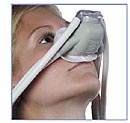 When administering anesthetic gases to patients age 13 or older (non-pediatric patients) during the past 7 calendar days, how often did you use a patient nasal mask with scavenging system designed to remove waste anesthetic gases?When administering anesthetic gases to patients age 13 or older (non-pediatric patients) during the past 7 calendar days, how often did you use a patient nasal mask with scavenging system designed to remove waste anesthetic gases?When administering anesthetic gases to patients age 13 or older (non-pediatric patients) during the past 7 calendar days, how often did you use a patient nasal mask with scavenging system designed to remove waste anesthetic gases?When administering anesthetic gases to patients age 13 or older (non-pediatric patients) during the past 7 calendar days, how often did you use a patient nasal mask with scavenging system designed to remove waste anesthetic gases?Every timeMost times SometimesRarelyNever Every timeMost times SometimesRarelyNever Every timeMost times SometimesRarelyNever Every timeMost times SometimesRarelyNever When administering anesthetic gases to patients age 13 or older (non-pediatric patients) during the past 7 calendar days, how often did you use a local exhaust hood placed near the patient’s mouth?Every timeMost timesSometimesRarely NeverEvery timeMost timesSometimesRarely NeverEvery timeMost timesSometimesRarely NeverEvery timeMost timesSometimesRarely NeverEvery timeMost timesSometimesRarely NeverEvery timeMost timesSometimesRarely NeverEvery timeMost timesSometimesRarely NeverEvery timeMost timesSometimesRarely NeverEvery timeMost timesSometimesRarely NeverWhen administering anesthetic gases to patients age 13 or older (non-pediatric patients) during the past 7 calendar days, how often did you use…When administering anesthetic gases to patients age 13 or older (non-pediatric patients) during the past 7 calendar days, how often did you use…When administering anesthetic gases to patients age 13 or older (non-pediatric patients) during the past 7 calendar days, how often did you use…When administering anesthetic gases to patients age 13 or older (non-pediatric patients) during the past 7 calendar days, how often did you use…When administering anesthetic gases to patients age 13 or older (non-pediatric patients) during the past 7 calendar days, how often did you use…When administering anesthetic gases to patients age 13 or older (non-pediatric patients) during the past 7 calendar days, how often did you use…When administering anesthetic gases to patients age 13 or older (non-pediatric patients) during the past 7 calendar days, how often did you use…When administering anesthetic gases to patients age 13 or older (non-pediatric patients) during the past 7 calendar days, how often did you use…Every timeMosttimesMosttimesSome timesRarelyNeverNotAvailablea. 	…High flow anesthesia only (on average 3-6 L/min of fresh gas)?b.	…Low flow anesthesia only (on average less than 3 L/min of fresh gas)?c.  …High flow anesthesia during induction phase and low flow anesthesia during remainder of administrationd.	…Closed system anesthesia technique?When administering anesthetic gases to patients age 13 or older (non-pediatric patients) during the past 7 calendar days, how often did you…When administering anesthetic gases to patients age 13 or older (non-pediatric patients) during the past 7 calendar days, how often did you…When administering anesthetic gases to patients age 13 or older (non-pediatric patients) during the past 7 calendar days, how often did you…When administering anesthetic gases to patients age 13 or older (non-pediatric patients) during the past 7 calendar days, how often did you…When administering anesthetic gases to patients age 13 or older (non-pediatric patients) during the past 7 calendar days, how often did you…When administering anesthetic gases to patients age 13 or older (non-pediatric patients) during the past 7 calendar days, how often did you…When administering anesthetic gases to patients age 13 or older (non-pediatric patients) during the past 7 calendar days, how often did you…When administering anesthetic gases to patients age 13 or older (non-pediatric patients) during the past 7 calendar days, how often did you…Note: 	Check ‘Not Applicable’ if others are responsible for the practice specified below.Note: 	Check ‘Not Applicable’ if others are responsible for the practice specified below.Every timeMost timesSome timesRarely NeverNotApplicable a.   …check the anesthesia machine(s), breathing circuit(s), vaporizer(s) and other components for leaks?a.   …check the anesthesia machine(s), breathing circuit(s), vaporizer(s) and other components for leaks?b.   …start the anesthetic gas flow after delivery mask or airway device is applied?b.   …start the anesthetic gas flow after delivery mask or airway device is applied?c.   …turn off the anesthetic gas before turning off the flow of carrier gas to the breathing system?c.   …turn off the anesthetic gas before turning off the flow of carrier gas to the breathing system?During the past 7 calendar days, how often was a waste gas scavenging system used when you administered anesthetic gases to patients age 13 or older (non-pediatric patients)? Every time GO to Question 21.Most timesSometimesRarelyNeverEvery time GO to Question 21.Most timesSometimesRarelyNeverEvery time GO to Question 21.Most timesSometimesRarelyNeverEvery time GO to Question 21.Most timesSometimesRarelyNeverEvery time GO to Question 21.Most timesSometimesRarelyNeverEvery time GO to Question 21.Most timesSometimesRarelyNeverWhat were the reason(s) you did not always use a waste gas scavenging system while administering anesthetic gases to patients age 13 or older (non-pediatric patients)?Please  all that apply. Administration method(s) alone keeps waste anesthetic gases to a minimum Effective general room ventilation alone keeps waste anesthetic gases to a minimum Administration method(s) and effective general room ventilation keep waste anesthetic gases to a minimum Not part of our protocolNot provided by employerNo one else who does this work uses themToo difficult to useNot readily available in work areaOther (Please specify):
____________________________			Administration method(s) alone keeps waste anesthetic gases to a minimum Effective general room ventilation alone keeps waste anesthetic gases to a minimum Administration method(s) and effective general room ventilation keep waste anesthetic gases to a minimum Not part of our protocolNot provided by employerNo one else who does this work uses themToo difficult to useNot readily available in work areaOther (Please specify):
____________________________			Administration method(s) alone keeps waste anesthetic gases to a minimum Effective general room ventilation alone keeps waste anesthetic gases to a minimum Administration method(s) and effective general room ventilation keep waste anesthetic gases to a minimum Not part of our protocolNot provided by employerNo one else who does this work uses themToo difficult to useNot readily available in work areaOther (Please specify):
____________________________			Administration method(s) alone keeps waste anesthetic gases to a minimum Effective general room ventilation alone keeps waste anesthetic gases to a minimum Administration method(s) and effective general room ventilation keep waste anesthetic gases to a minimum Not part of our protocolNot provided by employerNo one else who does this work uses themToo difficult to useNot readily available in work areaOther (Please specify):
____________________________			Administration method(s) alone keeps waste anesthetic gases to a minimum Effective general room ventilation alone keeps waste anesthetic gases to a minimum Administration method(s) and effective general room ventilation keep waste anesthetic gases to a minimum Not part of our protocolNot provided by employerNo one else who does this work uses themToo difficult to useNot readily available in work areaOther (Please specify):
____________________________			Administration method(s) alone keeps waste anesthetic gases to a minimum Effective general room ventilation alone keeps waste anesthetic gases to a minimum Administration method(s) and effective general room ventilation keep waste anesthetic gases to a minimum Not part of our protocolNot provided by employerNo one else who does this work uses themToo difficult to useNot readily available in work areaOther (Please specify):
____________________________			Administration method(s) alone keeps waste anesthetic gases to a minimum Effective general room ventilation alone keeps waste anesthetic gases to a minimum Administration method(s) and effective general room ventilation keep waste anesthetic gases to a minimum Not part of our protocolNot provided by employerNo one else who does this work uses themToo difficult to useNot readily available in work areaOther (Please specify):
____________________________			Administration method(s) alone keeps waste anesthetic gases to a minimum Effective general room ventilation alone keeps waste anesthetic gases to a minimum Administration method(s) and effective general room ventilation keep waste anesthetic gases to a minimum Not part of our protocolNot provided by employerNo one else who does this work uses themToo difficult to useNot readily available in work areaOther (Please specify):
____________________________			Administration method(s) alone keeps waste anesthetic gases to a minimum Effective general room ventilation alone keeps waste anesthetic gases to a minimum Administration method(s) and effective general room ventilation keep waste anesthetic gases to a minimum Not part of our protocolNot provided by employerNo one else who does this work uses themToo difficult to useNot readily available in work areaOther (Please specify):
____________________________			Administration method(s) alone keeps waste anesthetic gases to a minimum Effective general room ventilation alone keeps waste anesthetic gases to a minimum Administration method(s) and effective general room ventilation keep waste anesthetic gases to a minimum Not part of our protocolNot provided by employerNo one else who does this work uses themToo difficult to useNot readily available in work areaOther (Please specify):
____________________________			If only one reason marked in Question 19  Go to Question 21.If only one reason marked in Question 19  Go to Question 21.If only one reason marked in Question 19  Go to Question 21.If only one reason marked in Question 19  Go to Question 21.If only one reason marked in Question 19  Go to Question 21.If only one reason marked in Question 19  Go to Question 21.If only one reason marked in Question 19  Go to Question 21.If only one reason marked in Question 19  Go to Question 21.If only one reason marked in Question 19  Go to Question 21.If only one reason marked in Question 19  Go to Question 21.If only one reason marked in Question 19  Go to Question 21.If only one reason marked in Question 19  Go to Question 21.If only one reason marked in Question 19  Go to Question 21.Of the reasons you checked above, please indicate the most important reason a waste gas scavenging system was not always used.Of the reasons you checked above, please indicate the most important reason a waste gas scavenging system was not always used.Of the reasons you checked above, please indicate the most important reason a waste gas scavenging system was not always used.Of the reasons you checked above, please indicate the most important reason a waste gas scavenging system was not always used.list reasons marked in Question 19 (use radio buttons)list reasons marked in Question 19 (use radio buttons)list reasons marked in Question 19 (use radio buttons)list reasons marked in Question 19 (use radio buttons)list reasons marked in Question 19 (use radio buttons)list reasons marked in Question 19 (use radio buttons)list reasons marked in Question 19 (use radio buttons)list reasons marked in Question 19 (use radio buttons)During the past 7 calendar days, did you administer anesthetic gases to patients age 12 or younger (pediatric patients)?  During the past 7 calendar days, did you administer anesthetic gases to patients age 12 or younger (pediatric patients)?  During the past 7 calendar days, did you administer anesthetic gases to patients age 12 or younger (pediatric patients)?  During the past 7 calendar days, did you administer anesthetic gases to patients age 12 or younger (pediatric patients)?  YesNo  GO to Question 30YesNo  GO to Question 30YesNo  GO to Question 30YesNo  GO to Question 30YesNo  GO to Question 30YesNo  GO to Question 30YesNo  GO to Question 30YesNo  GO to Question 30When administering anesthetic gases to patients age 12 or younger (pediatric patients) during the past 7 calendar days, how often did you use…When administering anesthetic gases to patients age 12 or younger (pediatric patients) during the past 7 calendar days, how often did you use…When administering anesthetic gases to patients age 12 or younger (pediatric patients) during the past 7 calendar days, how often did you use…When administering anesthetic gases to patients age 12 or younger (pediatric patients) during the past 7 calendar days, how often did you use…When administering anesthetic gases to patients age 12 or younger (pediatric patients) during the past 7 calendar days, how often did you use…When administering anesthetic gases to patients age 12 or younger (pediatric patients) during the past 7 calendar days, how often did you use…When administering anesthetic gases to patients age 12 or younger (pediatric patients) during the past 7 calendar days, how often did you use…When administering anesthetic gases to patients age 12 or younger (pediatric patients) during the past 7 calendar days, how often did you use…When administering anesthetic gases to patients age 12 or younger (pediatric patients) during the past 7 calendar days, how often did you use…When administering anesthetic gases to patients age 12 or younger (pediatric patients) during the past 7 calendar days, how often did you use…When administering anesthetic gases to patients age 12 or younger (pediatric patients) during the past 7 calendar days, how often did you use…When administering anesthetic gases to patients age 12 or younger (pediatric patients) during the past 7 calendar days, how often did you use…Every timeEvery timeMost timesSome timesRarely Rarely Rarely NeverDevice NotAvailable face mask only?face mask only?face mask only?face mask then switched to an airway device (i.e., endotracheal tube, tracheostomy tube or laryngeal mask)?face mask then switched to an airway device (i.e., endotracheal tube, tracheostomy tube or laryngeal mask)?face mask then switched to an airway device (i.e., endotracheal tube, tracheostomy tube or laryngeal mask)?airway device only?airway device only?airway device only?When administering anesthetic gases to patients age 12 or younger (pediatric patients) during the past 7 calendar days, how often did you use a patient nasal mask with scavenging system designed to remove waste anesthetic gases?When administering anesthetic gases to patients age 12 or younger (pediatric patients) during the past 7 calendar days, how often did you use a patient nasal mask with scavenging system designed to remove waste anesthetic gases?When administering anesthetic gases to patients age 12 or younger (pediatric patients) during the past 7 calendar days, how often did you use a patient nasal mask with scavenging system designed to remove waste anesthetic gases?When administering anesthetic gases to patients age 12 or younger (pediatric patients) during the past 7 calendar days, how often did you use a patient nasal mask with scavenging system designed to remove waste anesthetic gases?When administering anesthetic gases to patients age 12 or younger (pediatric patients) during the past 7 calendar days, how often did you use a patient nasal mask with scavenging system designed to remove waste anesthetic gases?When administering anesthetic gases to patients age 12 or younger (pediatric patients) during the past 7 calendar days, how often did you use a patient nasal mask with scavenging system designed to remove waste anesthetic gases?When administering anesthetic gases to patients age 12 or younger (pediatric patients) during the past 7 calendar days, how often did you use a patient nasal mask with scavenging system designed to remove waste anesthetic gases?When administering anesthetic gases to patients age 12 or younger (pediatric patients) during the past 7 calendar days, how often did you use a patient nasal mask with scavenging system designed to remove waste anesthetic gases?Every timeMost timesSometimesRarelyNeverEvery timeMost timesSometimesRarelyNeverEvery timeMost timesSometimesRarelyNeverEvery timeMost timesSometimesRarelyNeverWhen administering anesthetic gases to patients age 12 or younger (pediatric patients) during the past 7 calendar days, how often did you use a local exhaust hood placed near the patient’s mouth?Every timeMost timesSometimesRarelyNeverWhen administering anesthetic gases to patients age 12 or younger (pediatric patients) during the past 7 calendar days, how often did you use….. When administering anesthetic gases to patients age 12 or younger (pediatric patients) during the past 7 calendar days, how often did you use….. When administering anesthetic gases to patients age 12 or younger (pediatric patients) during the past 7 calendar days, how often did you use….. When administering anesthetic gases to patients age 12 or younger (pediatric patients) during the past 7 calendar days, how often did you use….. When administering anesthetic gases to patients age 12 or younger (pediatric patients) during the past 7 calendar days, how often did you use….. When administering anesthetic gases to patients age 12 or younger (pediatric patients) during the past 7 calendar days, how often did you use….. When administering anesthetic gases to patients age 12 or younger (pediatric patients) during the past 7 calendar days, how often did you use….. When administering anesthetic gases to patients age 12 or younger (pediatric patients) during the past 7 calendar days, how often did you use….. When administering anesthetic gases to patients age 12 or younger (pediatric patients) during the past 7 calendar days, how often did you use….. When administering anesthetic gases to patients age 12 or younger (pediatric patients) during the past 7 calendar days, how often did you use….. When administering anesthetic gases to patients age 12 or younger (pediatric patients) during the past 7 calendar days, how often did you use….. When administering anesthetic gases to patients age 12 or younger (pediatric patients) during the past 7 calendar days, how often did you use….. When administering anesthetic gases to patients age 12 or younger (pediatric patients) during the past 7 calendar days, how often did you use….. When administering anesthetic gases to patients age 12 or younger (pediatric patients) during the past 7 calendar days, how often did you use….. When administering anesthetic gases to patients age 12 or younger (pediatric patients) during the past 7 calendar days, how often did you use….. When administering anesthetic gases to patients age 12 or younger (pediatric patients) during the past 7 calendar days, how often did you use….. When administering anesthetic gases to patients age 12 or younger (pediatric patients) during the past 7 calendar days, how often did you use….. When administering anesthetic gases to patients age 12 or younger (pediatric patients) during the past 7 calendar days, how often did you use….. When administering anesthetic gases to patients age 12 or younger (pediatric patients) during the past 7 calendar days, how often did you use….. When administering anesthetic gases to patients age 12 or younger (pediatric patients) during the past 7 calendar days, how often did you use….. When administering anesthetic gases to patients age 12 or younger (pediatric patients) during the past 7 calendar days, how often did you use….. When administering anesthetic gases to patients age 12 or younger (pediatric patients) during the past 7 calendar days, how often did you use….. When administering anesthetic gases to patients age 12 or younger (pediatric patients) during the past 7 calendar days, how often did you use….. When administering anesthetic gases to patients age 12 or younger (pediatric patients) during the past 7 calendar days, how often did you use….. When administering anesthetic gases to patients age 12 or younger (pediatric patients) during the past 7 calendar days, how often did you use….. When administering anesthetic gases to patients age 12 or younger (pediatric patients) during the past 7 calendar days, how often did you use….. When administering anesthetic gases to patients age 12 or younger (pediatric patients) during the past 7 calendar days, how often did you use….. When administering anesthetic gases to patients age 12 or younger (pediatric patients) during the past 7 calendar days, how often did you use….. When administering anesthetic gases to patients age 12 or younger (pediatric patients) during the past 7 calendar days, how often did you use….. When administering anesthetic gases to patients age 12 or younger (pediatric patients) during the past 7 calendar days, how often did you use….. When administering anesthetic gases to patients age 12 or younger (pediatric patients) during the past 7 calendar days, how often did you use….. When administering anesthetic gases to patients age 12 or younger (pediatric patients) during the past 7 calendar days, how often did you use….. When administering anesthetic gases to patients age 12 or younger (pediatric patients) during the past 7 calendar days, how often did you use….. Every timeEvery timeEvery timeMost timesMost timesMost timesMost timesMost timesMost timesMost timesMost timesMost timesSome timesSome timesSome timesRarelyRarelyRarelyRarelyRarelyRarelyNeverNeverNeverNot AvailableNot AvailableNot Available…High flow anesthesia only (on average 3-6 L/min of fresh gas)?…High flow anesthesia only (on average 3-6 L/min of fresh gas)?…High flow anesthesia only (on average 3-6 L/min of fresh gas)?…High flow anesthesia only (on average 3-6 L/min of fresh gas)?…High flow anesthesia only (on average 3-6 L/min of fresh gas)?…High flow anesthesia only (on average 3-6 L/min of fresh gas)?…Low flow anesthesia only (on average less than 3L/min of fresh gas)?…Low flow anesthesia only (on average less than 3L/min of fresh gas)?…Low flow anesthesia only (on average less than 3L/min of fresh gas)?…Low flow anesthesia only (on average less than 3L/min of fresh gas)?…Low flow anesthesia only (on average less than 3L/min of fresh gas)?…Low flow anesthesia only (on average less than 3L/min of fresh gas)?…High flow anesthesia during induction phase and low flow anesthesia during remainder of administration…High flow anesthesia during induction phase and low flow anesthesia during remainder of administration…High flow anesthesia during induction phase and low flow anesthesia during remainder of administration…High flow anesthesia during induction phase and low flow anesthesia during remainder of administration…High flow anesthesia during induction phase and low flow anesthesia during remainder of administration…High flow anesthesia during induction phase and low flow anesthesia during remainder of administration…Closed system anesthesia technique?…Closed system anesthesia technique?…Closed system anesthesia technique?…Closed system anesthesia technique?…Closed system anesthesia technique?…Closed system anesthesia technique?When administering anesthesia as a gas to patients age 12 or younger (pediatric patients) during the past 7 calendar days, how often did you…..When administering anesthesia as a gas to patients age 12 or younger (pediatric patients) during the past 7 calendar days, how often did you…..When administering anesthesia as a gas to patients age 12 or younger (pediatric patients) during the past 7 calendar days, how often did you…..When administering anesthesia as a gas to patients age 12 or younger (pediatric patients) during the past 7 calendar days, how often did you…..When administering anesthesia as a gas to patients age 12 or younger (pediatric patients) during the past 7 calendar days, how often did you…..When administering anesthesia as a gas to patients age 12 or younger (pediatric patients) during the past 7 calendar days, how often did you…..When administering anesthesia as a gas to patients age 12 or younger (pediatric patients) during the past 7 calendar days, how often did you…..When administering anesthesia as a gas to patients age 12 or younger (pediatric patients) during the past 7 calendar days, how often did you…..When administering anesthesia as a gas to patients age 12 or younger (pediatric patients) during the past 7 calendar days, how often did you…..When administering anesthesia as a gas to patients age 12 or younger (pediatric patients) during the past 7 calendar days, how often did you…..When administering anesthesia as a gas to patients age 12 or younger (pediatric patients) during the past 7 calendar days, how often did you…..When administering anesthesia as a gas to patients age 12 or younger (pediatric patients) during the past 7 calendar days, how often did you…..When administering anesthesia as a gas to patients age 12 or younger (pediatric patients) during the past 7 calendar days, how often did you…..When administering anesthesia as a gas to patients age 12 or younger (pediatric patients) during the past 7 calendar days, how often did you…..When administering anesthesia as a gas to patients age 12 or younger (pediatric patients) during the past 7 calendar days, how often did you…..When administering anesthesia as a gas to patients age 12 or younger (pediatric patients) during the past 7 calendar days, how often did you…..When administering anesthesia as a gas to patients age 12 or younger (pediatric patients) during the past 7 calendar days, how often did you…..When administering anesthesia as a gas to patients age 12 or younger (pediatric patients) during the past 7 calendar days, how often did you…..When administering anesthesia as a gas to patients age 12 or younger (pediatric patients) during the past 7 calendar days, how often did you…..When administering anesthesia as a gas to patients age 12 or younger (pediatric patients) during the past 7 calendar days, how often did you…..When administering anesthesia as a gas to patients age 12 or younger (pediatric patients) during the past 7 calendar days, how often did you…..When administering anesthesia as a gas to patients age 12 or younger (pediatric patients) during the past 7 calendar days, how often did you…..When administering anesthesia as a gas to patients age 12 or younger (pediatric patients) during the past 7 calendar days, how often did you…..When administering anesthesia as a gas to patients age 12 or younger (pediatric patients) during the past 7 calendar days, how often did you…..When administering anesthesia as a gas to patients age 12 or younger (pediatric patients) during the past 7 calendar days, how often did you…..When administering anesthesia as a gas to patients age 12 or younger (pediatric patients) during the past 7 calendar days, how often did you…..When administering anesthesia as a gas to patients age 12 or younger (pediatric patients) during the past 7 calendar days, how often did you…..When administering anesthesia as a gas to patients age 12 or younger (pediatric patients) during the past 7 calendar days, how often did you…..When administering anesthesia as a gas to patients age 12 or younger (pediatric patients) during the past 7 calendar days, how often did you…..When administering anesthesia as a gas to patients age 12 or younger (pediatric patients) during the past 7 calendar days, how often did you…..When administering anesthesia as a gas to patients age 12 or younger (pediatric patients) during the past 7 calendar days, how often did you…..When administering anesthesia as a gas to patients age 12 or younger (pediatric patients) during the past 7 calendar days, how often did you…..When administering anesthesia as a gas to patients age 12 or younger (pediatric patients) during the past 7 calendar days, how often did you…..Note: 	Check ‘Not Applicable’ if others are responsible for task specified below.Note: 	Check ‘Not Applicable’ if others are responsible for task specified below.Note: 	Check ‘Not Applicable’ if others are responsible for task specified below.Note: 	Check ‘Not Applicable’ if others are responsible for task specified below.Note: 	Check ‘Not Applicable’ if others are responsible for task specified below.Note: 	Check ‘Not Applicable’ if others are responsible for task specified below.EverytimeEverytimeEverytimeMost timesMost timesMost timesMost timesMost timesMost timesMost timesMost timesSome timesSome timesSome timesSome timesSome timesSome timesRarelyRarelyNeverNeverNeverNeverNot ApplicableNot ApplicableNot ApplicableNot Applicablea.	check the anesthesia machine(s), breathing circuit(s), vaporizer(s) and other components for leaks?a.	check the anesthesia machine(s), breathing circuit(s), vaporizer(s) and other components for leaks?a.	check the anesthesia machine(s), breathing circuit(s), vaporizer(s) and other components for leaks?a.	check the anesthesia machine(s), breathing circuit(s), vaporizer(s) and other components for leaks?a.	check the anesthesia machine(s), breathing circuit(s), vaporizer(s) and other components for leaks?b.	start the anesthetic gas flow after delivery mask or airway device is applied?b.	start the anesthetic gas flow after delivery mask or airway device is applied?b.	start the anesthetic gas flow after delivery mask or airway device is applied?b.	start the anesthetic gas flow after delivery mask or airway device is applied?b.	start the anesthetic gas flow after delivery mask or airway device is applied?turn off the anesthetic gas before turning off the flow of carrier gas to the breathing system?turn off the anesthetic gas before turning off the flow of carrier gas to the breathing system?turn off the anesthetic gas before turning off the flow of carrier gas to the breathing system?turn off the anesthetic gas before turning off the flow of carrier gas to the breathing system?turn off the anesthetic gas before turning off the flow of carrier gas to the breathing system?During the past 7 calendar days, how often was a waste gas scavenging system used when you administered anesthetic gases to patients age 12 or younger (pediatric patients)?During the past 7 calendar days, how often was a waste gas scavenging system used when you administered anesthetic gases to patients age 12 or younger (pediatric patients)?During the past 7 calendar days, how often was a waste gas scavenging system used when you administered anesthetic gases to patients age 12 or younger (pediatric patients)?Every time GO to Question 30Most timeSometimesRarelyNeverEvery time GO to Question 30Most timeSometimesRarelyNeverEvery time GO to Question 30Most timeSometimesRarelyNeverEvery time GO to Question 30Most timeSometimesRarelyNeverEvery time GO to Question 30Most timeSometimesRarelyNeverEvery time GO to Question 30Most timeSometimesRarelyNeverEvery time GO to Question 30Most timeSometimesRarelyNeverEvery time GO to Question 30Most timeSometimesRarelyNeverEvery time GO to Question 30Most timeSometimesRarelyNeverEvery time GO to Question 30Most timeSometimesRarelyNeverEvery time GO to Question 30Most timeSometimesRarelyNeverEvery time GO to Question 30Most timeSometimesRarelyNeverEvery time GO to Question 30Most timeSometimesRarelyNeverEvery time GO to Question 30Most timeSometimesRarelyNeverEvery time GO to Question 30Most timeSometimesRarelyNeverEvery time GO to Question 30Most timeSometimesRarelyNeverEvery time GO to Question 30Most timeSometimesRarelyNeverEvery time GO to Question 30Most timeSometimesRarelyNeverEvery time GO to Question 30Most timeSometimesRarelyNeverEvery time GO to Question 30Most timeSometimesRarelyNeverEvery time GO to Question 30Most timeSometimesRarelyNeverEvery time GO to Question 30Most timeSometimesRarelyNeverEvery time GO to Question 30Most timeSometimesRarelyNeverEvery time GO to Question 30Most timeSometimesRarelyNeverEvery time GO to Question 30Most timeSometimesRarelyNeverEvery time GO to Question 30Most timeSometimesRarelyNeverWhat were the reason(s) you did not always use a waste gas scavenging system while administering anesthetic gases to patients age 12 or younger (pediatric patients)?Please  all that apply.What were the reason(s) you did not always use a waste gas scavenging system while administering anesthetic gases to patients age 12 or younger (pediatric patients)?Please  all that apply.What were the reason(s) you did not always use a waste gas scavenging system while administering anesthetic gases to patients age 12 or younger (pediatric patients)?Please  all that apply.Administration method(s) alone keeps waste anesthetic gases to a minimum Effective general room ventilation alone keeps waste anesthetic gases to a minimum Administration method(s) and effective general room ventilation keep waste anesthetic gases to a minimum Not part of our protocolNot provided by employerNo one else who does this work uses themToo difficult to useNot readily available in work areaOther (Please specify): _________________   Administration method(s) alone keeps waste anesthetic gases to a minimum Effective general room ventilation alone keeps waste anesthetic gases to a minimum Administration method(s) and effective general room ventilation keep waste anesthetic gases to a minimum Not part of our protocolNot provided by employerNo one else who does this work uses themToo difficult to useNot readily available in work areaOther (Please specify): _________________   Administration method(s) alone keeps waste anesthetic gases to a minimum Effective general room ventilation alone keeps waste anesthetic gases to a minimum Administration method(s) and effective general room ventilation keep waste anesthetic gases to a minimum Not part of our protocolNot provided by employerNo one else who does this work uses themToo difficult to useNot readily available in work areaOther (Please specify): _________________   Administration method(s) alone keeps waste anesthetic gases to a minimum Effective general room ventilation alone keeps waste anesthetic gases to a minimum Administration method(s) and effective general room ventilation keep waste anesthetic gases to a minimum Not part of our protocolNot provided by employerNo one else who does this work uses themToo difficult to useNot readily available in work areaOther (Please specify): _________________   Administration method(s) alone keeps waste anesthetic gases to a minimum Effective general room ventilation alone keeps waste anesthetic gases to a minimum Administration method(s) and effective general room ventilation keep waste anesthetic gases to a minimum Not part of our protocolNot provided by employerNo one else who does this work uses themToo difficult to useNot readily available in work areaOther (Please specify): _________________   Administration method(s) alone keeps waste anesthetic gases to a minimum Effective general room ventilation alone keeps waste anesthetic gases to a minimum Administration method(s) and effective general room ventilation keep waste anesthetic gases to a minimum Not part of our protocolNot provided by employerNo one else who does this work uses themToo difficult to useNot readily available in work areaOther (Please specify): _________________   Administration method(s) alone keeps waste anesthetic gases to a minimum Effective general room ventilation alone keeps waste anesthetic gases to a minimum Administration method(s) and effective general room ventilation keep waste anesthetic gases to a minimum Not part of our protocolNot provided by employerNo one else who does this work uses themToo difficult to useNot readily available in work areaOther (Please specify): _________________   Administration method(s) alone keeps waste anesthetic gases to a minimum Effective general room ventilation alone keeps waste anesthetic gases to a minimum Administration method(s) and effective general room ventilation keep waste anesthetic gases to a minimum Not part of our protocolNot provided by employerNo one else who does this work uses themToo difficult to useNot readily available in work areaOther (Please specify): _________________   Administration method(s) alone keeps waste anesthetic gases to a minimum Effective general room ventilation alone keeps waste anesthetic gases to a minimum Administration method(s) and effective general room ventilation keep waste anesthetic gases to a minimum Not part of our protocolNot provided by employerNo one else who does this work uses themToo difficult to useNot readily available in work areaOther (Please specify): _________________   Administration method(s) alone keeps waste anesthetic gases to a minimum Effective general room ventilation alone keeps waste anesthetic gases to a minimum Administration method(s) and effective general room ventilation keep waste anesthetic gases to a minimum Not part of our protocolNot provided by employerNo one else who does this work uses themToo difficult to useNot readily available in work areaOther (Please specify): _________________   Administration method(s) alone keeps waste anesthetic gases to a minimum Effective general room ventilation alone keeps waste anesthetic gases to a minimum Administration method(s) and effective general room ventilation keep waste anesthetic gases to a minimum Not part of our protocolNot provided by employerNo one else who does this work uses themToo difficult to useNot readily available in work areaOther (Please specify): _________________   Administration method(s) alone keeps waste anesthetic gases to a minimum Effective general room ventilation alone keeps waste anesthetic gases to a minimum Administration method(s) and effective general room ventilation keep waste anesthetic gases to a minimum Not part of our protocolNot provided by employerNo one else who does this work uses themToo difficult to useNot readily available in work areaOther (Please specify): _________________   Administration method(s) alone keeps waste anesthetic gases to a minimum Effective general room ventilation alone keeps waste anesthetic gases to a minimum Administration method(s) and effective general room ventilation keep waste anesthetic gases to a minimum Not part of our protocolNot provided by employerNo one else who does this work uses themToo difficult to useNot readily available in work areaOther (Please specify): _________________   Administration method(s) alone keeps waste anesthetic gases to a minimum Effective general room ventilation alone keeps waste anesthetic gases to a minimum Administration method(s) and effective general room ventilation keep waste anesthetic gases to a minimum Not part of our protocolNot provided by employerNo one else who does this work uses themToo difficult to useNot readily available in work areaOther (Please specify): _________________   Administration method(s) alone keeps waste anesthetic gases to a minimum Effective general room ventilation alone keeps waste anesthetic gases to a minimum Administration method(s) and effective general room ventilation keep waste anesthetic gases to a minimum Not part of our protocolNot provided by employerNo one else who does this work uses themToo difficult to useNot readily available in work areaOther (Please specify): _________________   Administration method(s) alone keeps waste anesthetic gases to a minimum Effective general room ventilation alone keeps waste anesthetic gases to a minimum Administration method(s) and effective general room ventilation keep waste anesthetic gases to a minimum Not part of our protocolNot provided by employerNo one else who does this work uses themToo difficult to useNot readily available in work areaOther (Please specify): _________________   Administration method(s) alone keeps waste anesthetic gases to a minimum Effective general room ventilation alone keeps waste anesthetic gases to a minimum Administration method(s) and effective general room ventilation keep waste anesthetic gases to a minimum Not part of our protocolNot provided by employerNo one else who does this work uses themToo difficult to useNot readily available in work areaOther (Please specify): _________________   Administration method(s) alone keeps waste anesthetic gases to a minimum Effective general room ventilation alone keeps waste anesthetic gases to a minimum Administration method(s) and effective general room ventilation keep waste anesthetic gases to a minimum Not part of our protocolNot provided by employerNo one else who does this work uses themToo difficult to useNot readily available in work areaOther (Please specify): _________________   Administration method(s) alone keeps waste anesthetic gases to a minimum Effective general room ventilation alone keeps waste anesthetic gases to a minimum Administration method(s) and effective general room ventilation keep waste anesthetic gases to a minimum Not part of our protocolNot provided by employerNo one else who does this work uses themToo difficult to useNot readily available in work areaOther (Please specify): _________________   Administration method(s) alone keeps waste anesthetic gases to a minimum Effective general room ventilation alone keeps waste anesthetic gases to a minimum Administration method(s) and effective general room ventilation keep waste anesthetic gases to a minimum Not part of our protocolNot provided by employerNo one else who does this work uses themToo difficult to useNot readily available in work areaOther (Please specify): _________________   Administration method(s) alone keeps waste anesthetic gases to a minimum Effective general room ventilation alone keeps waste anesthetic gases to a minimum Administration method(s) and effective general room ventilation keep waste anesthetic gases to a minimum Not part of our protocolNot provided by employerNo one else who does this work uses themToo difficult to useNot readily available in work areaOther (Please specify): _________________   Administration method(s) alone keeps waste anesthetic gases to a minimum Effective general room ventilation alone keeps waste anesthetic gases to a minimum Administration method(s) and effective general room ventilation keep waste anesthetic gases to a minimum Not part of our protocolNot provided by employerNo one else who does this work uses themToo difficult to useNot readily available in work areaOther (Please specify): _________________   Administration method(s) alone keeps waste anesthetic gases to a minimum Effective general room ventilation alone keeps waste anesthetic gases to a minimum Administration method(s) and effective general room ventilation keep waste anesthetic gases to a minimum Not part of our protocolNot provided by employerNo one else who does this work uses themToo difficult to useNot readily available in work areaOther (Please specify): _________________   Administration method(s) alone keeps waste anesthetic gases to a minimum Effective general room ventilation alone keeps waste anesthetic gases to a minimum Administration method(s) and effective general room ventilation keep waste anesthetic gases to a minimum Not part of our protocolNot provided by employerNo one else who does this work uses themToo difficult to useNot readily available in work areaOther (Please specify): _________________   Administration method(s) alone keeps waste anesthetic gases to a minimum Effective general room ventilation alone keeps waste anesthetic gases to a minimum Administration method(s) and effective general room ventilation keep waste anesthetic gases to a minimum Not part of our protocolNot provided by employerNo one else who does this work uses themToo difficult to useNot readily available in work areaOther (Please specify): _________________   Administration method(s) alone keeps waste anesthetic gases to a minimum Effective general room ventilation alone keeps waste anesthetic gases to a minimum Administration method(s) and effective general room ventilation keep waste anesthetic gases to a minimum Not part of our protocolNot provided by employerNo one else who does this work uses themToo difficult to useNot readily available in work areaOther (Please specify): _________________   If only one response marked in Question 28  Go to Question 30. If only one response marked in Question 28  Go to Question 30. If only one response marked in Question 28  Go to Question 30. If only one response marked in Question 28  Go to Question 30. If only one response marked in Question 28  Go to Question 30. If only one response marked in Question 28  Go to Question 30. If only one response marked in Question 28  Go to Question 30. If only one response marked in Question 28  Go to Question 30. If only one response marked in Question 28  Go to Question 30. If only one response marked in Question 28  Go to Question 30. If only one response marked in Question 28  Go to Question 30. If only one response marked in Question 28  Go to Question 30. If only one response marked in Question 28  Go to Question 30. If only one response marked in Question 28  Go to Question 30. If only one response marked in Question 28  Go to Question 30. If only one response marked in Question 28  Go to Question 30. If only one response marked in Question 28  Go to Question 30. If only one response marked in Question 28  Go to Question 30. If only one response marked in Question 28  Go to Question 30. If only one response marked in Question 28  Go to Question 30. If only one response marked in Question 28  Go to Question 30. If only one response marked in Question 28  Go to Question 30. If only one response marked in Question 28  Go to Question 30. If only one response marked in Question 28  Go to Question 30. If only one response marked in Question 28  Go to Question 30. If only one response marked in Question 28  Go to Question 30. If only one response marked in Question 28  Go to Question 30. If only one response marked in Question 28  Go to Question 30. If only one response marked in Question 28  Go to Question 30. If only one response marked in Question 28  Go to Question 30. If only one response marked in Question 28  Go to Question 30. If only one response marked in Question 28  Go to Question 30. If only one response marked in Question 28  Go to Question 30. If only one response marked in Question 28  Go to Question 30. Of the reasons you checked above, please indicate the most important reason a waste gas scavenging system was not always used.list reasons marked in Question 28 (use radio buttons)list reasons marked in Question 28 (use radio buttons)list reasons marked in Question 28 (use radio buttons)list reasons marked in Question 28 (use radio buttons)list reasons marked in Question 28 (use radio buttons)list reasons marked in Question 28 (use radio buttons)list reasons marked in Question 28 (use radio buttons)list reasons marked in Question 28 (use radio buttons)list reasons marked in Question 28 (use radio buttons)list reasons marked in Question 28 (use radio buttons)list reasons marked in Question 28 (use radio buttons)list reasons marked in Question 28 (use radio buttons)list reasons marked in Question 28 (use radio buttons)list reasons marked in Question 28 (use radio buttons)list reasons marked in Question 28 (use radio buttons)list reasons marked in Question 28 (use radio buttons)list reasons marked in Question 28 (use radio buttons)list reasons marked in Question 28 (use radio buttons)list reasons marked in Question 28 (use radio buttons)list reasons marked in Question 28 (use radio buttons)list reasons marked in Question 28 (use radio buttons)list reasons marked in Question 28 (use radio buttons)list reasons marked in Question 28 (use radio buttons)list reasons marked in Question 28 (use radio buttons)list reasons marked in Question 28 (use radio buttons)list reasons marked in Question 28 (use radio buttons)During the past 7 calendar days, did you personally fill anesthesia vaporizers?During the past 7 calendar days, did you personally fill anesthesia vaporizers?During the past 7 calendar days, did you personally fill anesthesia vaporizers?YesNo GO to Question 34YesNo GO to Question 34YesNo GO to Question 34YesNo GO to Question 34YesNo GO to Question 34YesNo GO to Question 34YesNo GO to Question 34YesNo GO to Question 34YesNo GO to Question 34YesNo GO to Question 34YesNo GO to Question 34YesNo GO to Question 34YesNo GO to Question 34YesNo GO to Question 34YesNo GO to Question 34YesNo GO to Question 34YesNo GO to Question 34YesNo GO to Question 34YesNo GO to Question 34YesNo GO to Question 34YesNo GO to Question 34YesNo GO to Question 34YesNo GO to Question 34YesNo GO to Question 34YesNo GO to Question 34YesNo GO to Question 34When filling anesthesia vaporizers during the past 7 calendar days, how often did you use…When filling anesthesia vaporizers during the past 7 calendar days, how often did you use…When filling anesthesia vaporizers during the past 7 calendar days, how often did you use…When filling anesthesia vaporizers during the past 7 calendar days, how often did you use…When filling anesthesia vaporizers during the past 7 calendar days, how often did you use…When filling anesthesia vaporizers during the past 7 calendar days, how often did you use…When filling anesthesia vaporizers during the past 7 calendar days, how often did you use…When filling anesthesia vaporizers during the past 7 calendar days, how often did you use…When filling anesthesia vaporizers during the past 7 calendar days, how often did you use…When filling anesthesia vaporizers during the past 7 calendar days, how often did you use…When filling anesthesia vaporizers during the past 7 calendar days, how often did you use…When filling anesthesia vaporizers during the past 7 calendar days, how often did you use…When filling anesthesia vaporizers during the past 7 calendar days, how often did you use…When filling anesthesia vaporizers during the past 7 calendar days, how often did you use…When filling anesthesia vaporizers during the past 7 calendar days, how often did you use…When filling anesthesia vaporizers during the past 7 calendar days, how often did you use…When filling anesthesia vaporizers during the past 7 calendar days, how often did you use…When filling anesthesia vaporizers during the past 7 calendar days, how often did you use…When filling anesthesia vaporizers during the past 7 calendar days, how often did you use…When filling anesthesia vaporizers during the past 7 calendar days, how often did you use…When filling anesthesia vaporizers during the past 7 calendar days, how often did you use…When filling anesthesia vaporizers during the past 7 calendar days, how often did you use…When filling anesthesia vaporizers during the past 7 calendar days, how often did you use…When filling anesthesia vaporizers during the past 7 calendar days, how often did you use…When filling anesthesia vaporizers during the past 7 calendar days, how often did you use…When filling anesthesia vaporizers during the past 7 calendar days, how often did you use…When filling anesthesia vaporizers during the past 7 calendar days, how often did you use…When filling anesthesia vaporizers during the past 7 calendar days, how often did you use…When filling anesthesia vaporizers during the past 7 calendar days, how often did you use…When filling anesthesia vaporizers during the past 7 calendar days, how often did you use…When filling anesthesia vaporizers during the past 7 calendar days, how often did you use…When filling anesthesia vaporizers during the past 7 calendar days, how often did you use…When filling anesthesia vaporizers during the past 7 calendar days, how often did you use…Every timeEvery timeEvery timeEvery timeEvery timeEvery timeMosttimesMosttimesMosttimesMosttimesMosttimesMosttimesMosttimesMosttimesMosttimesSometimesSometimesSometimesRarelyRarelyRarelyRarelyNeverNeverNeverNeverNeverSystem  Not AvailableSystem  Not Availablea.     …a “key-filler” or other closed systema.     …a “key-filler” or other closed systema.     …a “key-filler” or other closed systema.     …a “key-filler” or other closed systemGO to Question 33 after allowing response to 31bGO to Question 33 after allowing response to 31bGO to Question 33 after allowing response to 31bGO to Question 33 after allowing response to 31bGO to Question 33 after allowing response to 31bGO to Question 33 after allowing response to 31bb.  	…a “funnel-fill” system (also called “pour fill” or “screw cap fill” systems)b.  	…a “funnel-fill” system (also called “pour fill” or “screw cap fill” systems)b.  	…a “funnel-fill” system (also called “pour fill” or “screw cap fill” systems)b.  	…a “funnel-fill” system (also called “pour fill” or “screw cap fill” systems)GO to Question 33GO to Question 33GO to Question 33GO to Question 33GO to Question 33How often did you fill the vaporizer (using the “funnel-fill” system) in a location where fugitive vapors are controlled? (e.g., exhaust hood, ventilated enclosure)? How often did you fill the vaporizer (using the “funnel-fill” system) in a location where fugitive vapors are controlled? (e.g., exhaust hood, ventilated enclosure)? How often did you fill the vaporizer (using the “funnel-fill” system) in a location where fugitive vapors are controlled? (e.g., exhaust hood, ventilated enclosure)? Every timeMost timesSometimesRarelyNever  Every timeMost timesSometimesRarelyNever  Every timeMost timesSometimesRarelyNever  Every timeMost timesSometimesRarelyNever  Every timeMost timesSometimesRarelyNever  Every timeMost timesSometimesRarelyNever  Every timeMost timesSometimesRarelyNever  Every timeMost timesSometimesRarelyNever  Every timeMost timesSometimesRarelyNever  Every timeMost timesSometimesRarelyNever  Every timeMost timesSometimesRarelyNever  Every timeMost timesSometimesRarelyNever  Every timeMost timesSometimesRarelyNever  Every timeMost timesSometimesRarelyNever  Every timeMost timesSometimesRarelyNever  Every timeMost timesSometimesRarelyNever  Every timeMost timesSometimesRarelyNever  Every timeMost timesSometimesRarelyNever  Every timeMost timesSometimesRarelyNever  Every timeMost timesSometimesRarelyNever  Every timeMost timesSometimesRarelyNever  Every timeMost timesSometimesRarelyNever  Every timeMost timesSometimesRarelyNever  Every timeMost timesSometimesRarelyNever  Every timeMost timesSometimesRarelyNever  Every timeMost timesSometimesRarelyNever  In the past year, did any large spills (e.g., contents of at least one bottle of liquid anesthetic agent) occur during filling or draining of vaporizers? In the past year, did any large spills (e.g., contents of at least one bottle of liquid anesthetic agent) occur during filling or draining of vaporizers? In the past year, did any large spills (e.g., contents of at least one bottle of liquid anesthetic agent) occur during filling or draining of vaporizers? YesNoI don’t knowYesNoI don’t knowYesNoI don’t knowYesNoI don’t knowYesNoI don’t knowYesNoI don’t knowYesNoI don’t knowYesNoI don’t knowYesNoI don’t knowYesNoI don’t knowYesNoI don’t knowYesNoI don’t knowYesNoI don’t knowYesNoI don’t knowYesNoI don’t knowYesNoI don’t knowYesNoI don’t knowYesNoI don’t knowYesNoI don’t knowYesNoI don’t knowYesNoI don’t knowYesNoI don’t knowYesNoI don’t knowYesNoI don’t knowYesNoI don’t knowYesNoI don’t knowWho is responsible for cleanup of large spills (e.g., contents of one bottle) of liquid anesthetic agents?Who is responsible for cleanup of large spills (e.g., contents of one bottle) of liquid anesthetic agents?Who is responsible for cleanup of large spills (e.g., contents of one bottle) of liquid anesthetic agents?Designated spill cleanup teamPerson causing the spill, but only if properly trainedPerson causing the spill, even if untrainedOther (Please specify):
________________________________I don’t knowDesignated spill cleanup teamPerson causing the spill, but only if properly trainedPerson causing the spill, even if untrainedOther (Please specify):
________________________________I don’t knowDesignated spill cleanup teamPerson causing the spill, but only if properly trainedPerson causing the spill, even if untrainedOther (Please specify):
________________________________I don’t knowDesignated spill cleanup teamPerson causing the spill, but only if properly trainedPerson causing the spill, even if untrainedOther (Please specify):
________________________________I don’t knowDesignated spill cleanup teamPerson causing the spill, but only if properly trainedPerson causing the spill, even if untrainedOther (Please specify):
________________________________I don’t knowDesignated spill cleanup teamPerson causing the spill, but only if properly trainedPerson causing the spill, even if untrainedOther (Please specify):
________________________________I don’t knowDesignated spill cleanup teamPerson causing the spill, but only if properly trainedPerson causing the spill, even if untrainedOther (Please specify):
________________________________I don’t knowDesignated spill cleanup teamPerson causing the spill, but only if properly trainedPerson causing the spill, even if untrainedOther (Please specify):
________________________________I don’t knowDesignated spill cleanup teamPerson causing the spill, but only if properly trainedPerson causing the spill, even if untrainedOther (Please specify):
________________________________I don’t knowDesignated spill cleanup teamPerson causing the spill, but only if properly trainedPerson causing the spill, even if untrainedOther (Please specify):
________________________________I don’t knowDesignated spill cleanup teamPerson causing the spill, but only if properly trainedPerson causing the spill, even if untrainedOther (Please specify):
________________________________I don’t knowDesignated spill cleanup teamPerson causing the spill, but only if properly trainedPerson causing the spill, even if untrainedOther (Please specify):
________________________________I don’t knowDesignated spill cleanup teamPerson causing the spill, but only if properly trainedPerson causing the spill, even if untrainedOther (Please specify):
________________________________I don’t knowDesignated spill cleanup teamPerson causing the spill, but only if properly trainedPerson causing the spill, even if untrainedOther (Please specify):
________________________________I don’t knowDesignated spill cleanup teamPerson causing the spill, but only if properly trainedPerson causing the spill, even if untrainedOther (Please specify):
________________________________I don’t knowDesignated spill cleanup teamPerson causing the spill, but only if properly trainedPerson causing the spill, even if untrainedOther (Please specify):
________________________________I don’t knowDesignated spill cleanup teamPerson causing the spill, but only if properly trainedPerson causing the spill, even if untrainedOther (Please specify):
________________________________I don’t knowDesignated spill cleanup teamPerson causing the spill, but only if properly trainedPerson causing the spill, even if untrainedOther (Please specify):
________________________________I don’t knowDesignated spill cleanup teamPerson causing the spill, but only if properly trainedPerson causing the spill, even if untrainedOther (Please specify):
________________________________I don’t knowDesignated spill cleanup teamPerson causing the spill, but only if properly trainedPerson causing the spill, even if untrainedOther (Please specify):
________________________________I don’t knowDesignated spill cleanup teamPerson causing the spill, but only if properly trainedPerson causing the spill, even if untrainedOther (Please specify):
________________________________I don’t knowDesignated spill cleanup teamPerson causing the spill, but only if properly trainedPerson causing the spill, even if untrainedOther (Please specify):
________________________________I don’t knowDesignated spill cleanup teamPerson causing the spill, but only if properly trainedPerson causing the spill, even if untrainedOther (Please specify):
________________________________I don’t knowDesignated spill cleanup teamPerson causing the spill, but only if properly trainedPerson causing the spill, even if untrainedOther (Please specify):
________________________________I don’t knowDesignated spill cleanup teamPerson causing the spill, but only if properly trainedPerson causing the spill, even if untrainedOther (Please specify):
________________________________I don’t knowDesignated spill cleanup teamPerson causing the spill, but only if properly trainedPerson causing the spill, even if untrainedOther (Please specify):
________________________________I don’t knowDuring the past 7 calendar days, how often was the patient …During the past 7 calendar days, how often was the patient …During the past 7 calendar days, how often was the patient …During the past 7 calendar days, how often was the patient …During the past 7 calendar days, how often was the patient …During the past 7 calendar days, how often was the patient …During the past 7 calendar days, how often was the patient …During the past 7 calendar days, how often was the patient …During the past 7 calendar days, how often was the patient …During the past 7 calendar days, how often was the patient …During the past 7 calendar days, how often was the patient …During the past 7 calendar days, how often was the patient …During the past 7 calendar days, how often was the patient …During the past 7 calendar days, how often was the patient …During the past 7 calendar days, how often was the patient …During the past 7 calendar days, how often was the patient …During the past 7 calendar days, how often was the patient …During the past 7 calendar days, how often was the patient …During the past 7 calendar days, how often was the patient …During the past 7 calendar days, how often was the patient …During the past 7 calendar days, how often was the patient …During the past 7 calendar days, how often was the patient …During the past 7 calendar days, how often was the patient …During the past 7 calendar days, how often was the patient …During the past 7 calendar days, how often was the patient …During the past 7 calendar days, how often was the patient …During the past 7 calendar days, how often was the patient …During the past 7 calendar days, how often was the patient …During the past 7 calendar days, how often was the patient …During the past 7 calendar days, how often was the patient …During the past 7 calendar days, how often was the patient …During the past 7 calendar days, how often was the patient …During the past 7 calendar days, how often was the patient …Note: Check ‘Not Applicable’ if practice specified below is not part of protocol.Note: Check ‘Not Applicable’ if practice specified below is not part of protocol.Note: Check ‘Not Applicable’ if practice specified below is not part of protocol.Note: Check ‘Not Applicable’ if practice specified below is not part of protocol.Note: Check ‘Not Applicable’ if practice specified below is not part of protocol.Note: Check ‘Not Applicable’ if practice specified below is not part of protocol.Note: Check ‘Not Applicable’ if practice specified below is not part of protocol.Note: Check ‘Not Applicable’ if practice specified below is not part of protocol.Every TimeEvery TimeEvery TimeEvery TimeEvery TimeEvery TimeEvery TimeEvery TimeMost timesMost timesMost timesMost timesSometimesSometimesSometimesSometimesRarelyRarelyRarelyRarelyNeverNeverNeverNeverNotApplicable…extubated (using endotracheal tube) in the operating room as they awakened from anesthesia?…extubated (using endotracheal tube) in the operating room as they awakened from anesthesia?…extubated (using endotracheal tube) in the operating room as they awakened from anesthesia?…extubated (using endotracheal tube) in the operating room as they awakened from anesthesia?…extubated (using endotracheal tube) in the operating room as they awakened from anesthesia?…extubated (using endotracheal tube) in the operating room as they awakened from anesthesia?…extubated (using endotracheal tube) in the operating room as they awakened from anesthesia?…extubated (using endotracheal tube) in the operating room as they awakened from anesthesia?b.	…transferred to the recovery area while still anesthetized and intubated with endotracheal tube, and allowed to wake up in recovery area?b.	…transferred to the recovery area while still anesthetized and intubated with endotracheal tube, and allowed to wake up in recovery area?b.	…transferred to the recovery area while still anesthetized and intubated with endotracheal tube, and allowed to wake up in recovery area?b.	…transferred to the recovery area while still anesthetized and intubated with endotracheal tube, and allowed to wake up in recovery area?b.	…transferred to the recovery area while still anesthetized and intubated with endotracheal tube, and allowed to wake up in recovery area?b.	…transferred to the recovery area while still anesthetized and intubated with endotracheal tube, and allowed to wake up in recovery area?b.	…transferred to the recovery area while still anesthetized and intubated with endotracheal tube, and allowed to wake up in recovery area?b.	…transferred to the recovery area while still anesthetized and intubated with endotracheal tube, and allowed to wake up in recovery area?c.	…extubated (using laryngeal tube) in the operating room as they awakened from anesthesia?c.	…extubated (using laryngeal tube) in the operating room as they awakened from anesthesia?c.	…extubated (using laryngeal tube) in the operating room as they awakened from anesthesia?c.	…extubated (using laryngeal tube) in the operating room as they awakened from anesthesia?c.	…extubated (using laryngeal tube) in the operating room as they awakened from anesthesia?c.	…extubated (using laryngeal tube) in the operating room as they awakened from anesthesia?c.	…extubated (using laryngeal tube) in the operating room as they awakened from anesthesia?c.	…extubated (using laryngeal tube) in the operating room as they awakened from anesthesia?d.	…transferred to the recovery area while still anesthetized and intubated with laryngeal mask, and allowed to wake up in recovery area?d.	…transferred to the recovery area while still anesthetized and intubated with laryngeal mask, and allowed to wake up in recovery area?d.	…transferred to the recovery area while still anesthetized and intubated with laryngeal mask, and allowed to wake up in recovery area?d.	…transferred to the recovery area while still anesthetized and intubated with laryngeal mask, and allowed to wake up in recovery area?d.	…transferred to the recovery area while still anesthetized and intubated with laryngeal mask, and allowed to wake up in recovery area?d.	…transferred to the recovery area while still anesthetized and intubated with laryngeal mask, and allowed to wake up in recovery area?d.	…transferred to the recovery area while still anesthetized and intubated with laryngeal mask, and allowed to wake up in recovery area?d.	…transferred to the recovery area while still anesthetized and intubated with laryngeal mask, and allowed to wake up in recovery area?Has air monitoring for anesthetic gases been conducted on a continuous or periodic basis in the operating room to detect anesthetic gas leaks?  Has air monitoring for anesthetic gases been conducted on a continuous or periodic basis in the operating room to detect anesthetic gas leaks?  Has air monitoring for anesthetic gases been conducted on a continuous or periodic basis in the operating room to detect anesthetic gas leaks?  Has air monitoring for anesthetic gases been conducted on a continuous or periodic basis in the operating room to detect anesthetic gas leaks?  Has air monitoring for anesthetic gases been conducted on a continuous or periodic basis in the operating room to detect anesthetic gas leaks?  Has air monitoring for anesthetic gases been conducted on a continuous or periodic basis in the operating room to detect anesthetic gas leaks?  Has air monitoring for anesthetic gases been conducted on a continuous or periodic basis in the operating room to detect anesthetic gas leaks?  Has air monitoring for anesthetic gases been conducted on a continuous or periodic basis in the operating room to detect anesthetic gas leaks?  Has air monitoring for anesthetic gases been conducted on a continuous or periodic basis in the operating room to detect anesthetic gas leaks?  Has air monitoring for anesthetic gases been conducted on a continuous or periodic basis in the operating room to detect anesthetic gas leaks?  Has air monitoring for anesthetic gases been conducted on a continuous or periodic basis in the operating room to detect anesthetic gas leaks?  Has air monitoring for anesthetic gases been conducted on a continuous or periodic basis in the operating room to detect anesthetic gas leaks?  YesNoI don’t knowYesNoI don’t knowYesNoI don’t knowYesNoI don’t knowYesNoI don’t knowYesNoI don’t knowYesNoI don’t knowYesNoI don’t knowYesNoI don’t knowYesNoI don’t knowYesNoI don’t knowYesNoI don’t knowYesNoI don’t knowYesNoI don’t knowYesNoI don’t knowYesNoI don’t knowYesNoI don’t knowYesNoI don’t knowYesNoI don’t knowHas exposure monitoring (using badges or other air sampling devices) been conducted in the past 12 months to assess your exposure or your co-workers’ exposure to anesthetic gases? Has exposure monitoring (using badges or other air sampling devices) been conducted in the past 12 months to assess your exposure or your co-workers’ exposure to anesthetic gases? Has exposure monitoring (using badges or other air sampling devices) been conducted in the past 12 months to assess your exposure or your co-workers’ exposure to anesthetic gases? Has exposure monitoring (using badges or other air sampling devices) been conducted in the past 12 months to assess your exposure or your co-workers’ exposure to anesthetic gases? Has exposure monitoring (using badges or other air sampling devices) been conducted in the past 12 months to assess your exposure or your co-workers’ exposure to anesthetic gases? Has exposure monitoring (using badges or other air sampling devices) been conducted in the past 12 months to assess your exposure or your co-workers’ exposure to anesthetic gases? Has exposure monitoring (using badges or other air sampling devices) been conducted in the past 12 months to assess your exposure or your co-workers’ exposure to anesthetic gases? Has exposure monitoring (using badges or other air sampling devices) been conducted in the past 12 months to assess your exposure or your co-workers’ exposure to anesthetic gases? Has exposure monitoring (using badges or other air sampling devices) been conducted in the past 12 months to assess your exposure or your co-workers’ exposure to anesthetic gases? Has exposure monitoring (using badges or other air sampling devices) been conducted in the past 12 months to assess your exposure or your co-workers’ exposure to anesthetic gases? Has exposure monitoring (using badges or other air sampling devices) been conducted in the past 12 months to assess your exposure or your co-workers’ exposure to anesthetic gases? YesNoI don’t knowYesNoI don’t knowYesNoI don’t knowYesNoI don’t knowYesNoI don’t knowYesNoI don’t knowYesNoI don’t knowYesNoI don’t knowYesNoI don’t knowYesNoI don’t knowYesNoI don’t knowYesNoI don’t knowYesNoI don’t knowYesNoI don’t knowYesNoI don’t knowYesNoI don’t knowYesNoI don’t knowYesNoI don’t knowYesNoI don’t knowDuring the past 7 calendar days, what was the average amount of time you spent each work day with patients in recovery area(s)?During the past 7 calendar days, what was the average amount of time you spent each work day with patients in recovery area(s)?During the past 7 calendar days, what was the average amount of time you spent each work day with patients in recovery area(s)?During the past 7 calendar days, what was the average amount of time you spent each work day with patients in recovery area(s)?During the past 7 calendar days, what was the average amount of time you spent each work day with patients in recovery area(s)?During the past 7 calendar days, what was the average amount of time you spent each work day with patients in recovery area(s)?During the past 7 calendar days, what was the average amount of time you spent each work day with patients in recovery area(s)?During the past 7 calendar days, what was the average amount of time you spent each work day with patients in recovery area(s)?During the past 7 calendar days, what was the average amount of time you spent each work day with patients in recovery area(s)?During the past 7 calendar days, what was the average amount of time you spent each work day with patients in recovery area(s)?During the past 7 calendar days, what was the average amount of time you spent each work day with patients in recovery area(s)?During the past 7 calendar days, what was the average amount of time you spent each work day with patients in recovery area(s)?During the past 7 calendar days, what was the average amount of time you spent each work day with patients in recovery area(s)?No time spent in patient recovery area(s)  Go to Core Module if this is the first hazard module completed.if this is the second hazard module completed, end survey.  end with ‘Thank you’ statement.Less than 1 hour1 hour or moreNo time spent in patient recovery area(s)  Go to Core Module if this is the first hazard module completed.if this is the second hazard module completed, end survey.  end with ‘Thank you’ statement.Less than 1 hour1 hour or moreNo time spent in patient recovery area(s)  Go to Core Module if this is the first hazard module completed.if this is the second hazard module completed, end survey.  end with ‘Thank you’ statement.Less than 1 hour1 hour or moreNo time spent in patient recovery area(s)  Go to Core Module if this is the first hazard module completed.if this is the second hazard module completed, end survey.  end with ‘Thank you’ statement.Less than 1 hour1 hour or moreNo time spent in patient recovery area(s)  Go to Core Module if this is the first hazard module completed.if this is the second hazard module completed, end survey.  end with ‘Thank you’ statement.Less than 1 hour1 hour or moreNo time spent in patient recovery area(s)  Go to Core Module if this is the first hazard module completed.if this is the second hazard module completed, end survey.  end with ‘Thank you’ statement.Less than 1 hour1 hour or moreNo time spent in patient recovery area(s)  Go to Core Module if this is the first hazard module completed.if this is the second hazard module completed, end survey.  end with ‘Thank you’ statement.Less than 1 hour1 hour or moreNo time spent in patient recovery area(s)  Go to Core Module if this is the first hazard module completed.if this is the second hazard module completed, end survey.  end with ‘Thank you’ statement.Less than 1 hour1 hour or moreNo time spent in patient recovery area(s)  Go to Core Module if this is the first hazard module completed.if this is the second hazard module completed, end survey.  end with ‘Thank you’ statement.Less than 1 hour1 hour or moreNo time spent in patient recovery area(s)  Go to Core Module if this is the first hazard module completed.if this is the second hazard module completed, end survey.  end with ‘Thank you’ statement.Less than 1 hour1 hour or moreNo time spent in patient recovery area(s)  Go to Core Module if this is the first hazard module completed.if this is the second hazard module completed, end survey.  end with ‘Thank you’ statement.Less than 1 hour1 hour or moreNo time spent in patient recovery area(s)  Go to Core Module if this is the first hazard module completed.if this is the second hazard module completed, end survey.  end with ‘Thank you’ statement.Less than 1 hour1 hour or moreNo time spent in patient recovery area(s)  Go to Core Module if this is the first hazard module completed.if this is the second hazard module completed, end survey.  end with ‘Thank you’ statement.Less than 1 hour1 hour or moreNo time spent in patient recovery area(s)  Go to Core Module if this is the first hazard module completed.if this is the second hazard module completed, end survey.  end with ‘Thank you’ statement.Less than 1 hour1 hour or moreNo time spent in patient recovery area(s)  Go to Core Module if this is the first hazard module completed.if this is the second hazard module completed, end survey.  end with ‘Thank you’ statement.Less than 1 hour1 hour or moreNo time spent in patient recovery area(s)  Go to Core Module if this is the first hazard module completed.if this is the second hazard module completed, end survey.  end with ‘Thank you’ statement.Less than 1 hour1 hour or moreNo time spent in patient recovery area(s)  Go to Core Module if this is the first hazard module completed.if this is the second hazard module completed, end survey.  end with ‘Thank you’ statement.Less than 1 hour1 hour or moreNo time spent in patient recovery area(s)  Go to Core Module if this is the first hazard module completed.if this is the second hazard module completed, end survey.  end with ‘Thank you’ statement.Less than 1 hour1 hour or moreWas the patient recovery area where you spent the most time during the past 7 calendar days adequately ventilated?Was the patient recovery area where you spent the most time during the past 7 calendar days adequately ventilated?Was the patient recovery area where you spent the most time during the past 7 calendar days adequately ventilated?Was the patient recovery area where you spent the most time during the past 7 calendar days adequately ventilated?Was the patient recovery area where you spent the most time during the past 7 calendar days adequately ventilated?Was the patient recovery area where you spent the most time during the past 7 calendar days adequately ventilated?Was the patient recovery area where you spent the most time during the past 7 calendar days adequately ventilated?Was the patient recovery area where you spent the most time during the past 7 calendar days adequately ventilated?Was the patient recovery area where you spent the most time during the past 7 calendar days adequately ventilated?Was the patient recovery area where you spent the most time during the past 7 calendar days adequately ventilated?Was the patient recovery area where you spent the most time during the past 7 calendar days adequately ventilated?YesNoI don’t knowall responses:  Go to Core Module if this is the first hazard module completed.if this is the second hazard module completed, end survey.  end with ‘Thank you’ statement.YesNoI don’t knowall responses:  Go to Core Module if this is the first hazard module completed.if this is the second hazard module completed, end survey.  end with ‘Thank you’ statement.YesNoI don’t knowall responses:  Go to Core Module if this is the first hazard module completed.if this is the second hazard module completed, end survey.  end with ‘Thank you’ statement.YesNoI don’t knowall responses:  Go to Core Module if this is the first hazard module completed.if this is the second hazard module completed, end survey.  end with ‘Thank you’ statement.YesNoI don’t knowall responses:  Go to Core Module if this is the first hazard module completed.if this is the second hazard module completed, end survey.  end with ‘Thank you’ statement.YesNoI don’t knowall responses:  Go to Core Module if this is the first hazard module completed.if this is the second hazard module completed, end survey.  end with ‘Thank you’ statement.YesNoI don’t knowall responses:  Go to Core Module if this is the first hazard module completed.if this is the second hazard module completed, end survey.  end with ‘Thank you’ statement.YesNoI don’t knowall responses:  Go to Core Module if this is the first hazard module completed.if this is the second hazard module completed, end survey.  end with ‘Thank you’ statement.YesNoI don’t knowall responses:  Go to Core Module if this is the first hazard module completed.if this is the second hazard module completed, end survey.  end with ‘Thank you’ statement.YesNoI don’t knowall responses:  Go to Core Module if this is the first hazard module completed.if this is the second hazard module completed, end survey.  end with ‘Thank you’ statement.YesNoI don’t knowall responses:  Go to Core Module if this is the first hazard module completed.if this is the second hazard module completed, end survey.  end with ‘Thank you’ statement.YesNoI don’t knowall responses:  Go to Core Module if this is the first hazard module completed.if this is the second hazard module completed, end survey.  end with ‘Thank you’ statement.YesNoI don’t knowall responses:  Go to Core Module if this is the first hazard module completed.if this is the second hazard module completed, end survey.  end with ‘Thank you’ statement.YesNoI don’t knowall responses:  Go to Core Module if this is the first hazard module completed.if this is the second hazard module completed, end survey.  end with ‘Thank you’ statement.YesNoI don’t knowall responses:  Go to Core Module if this is the first hazard module completed.if this is the second hazard module completed, end survey.  end with ‘Thank you’ statement.YesNoI don’t knowall responses:  Go to Core Module if this is the first hazard module completed.if this is the second hazard module completed, end survey.  end with ‘Thank you’ statement.YesNoI don’t knowall responses:  Go to Core Module if this is the first hazard module completed.if this is the second hazard module completed, end survey.  end with ‘Thank you’ statement.YesNoI don’t knowall responses:  Go to Core Module if this is the first hazard module completed.if this is the second hazard module completed, end survey.  end with ‘Thank you’ statement.YesNoI don’t knowall responses:  Go to Core Module if this is the first hazard module completed.if this is the second hazard module completed, end survey.  end with ‘Thank you’ statement.